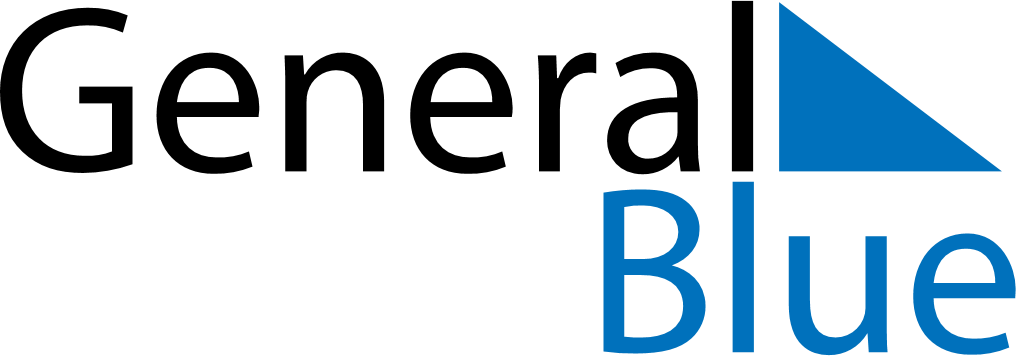 October 2027October 2027October 2027October 2027GermanyGermanyGermanySundayMondayTuesdayWednesdayThursdayFridayFridaySaturday11234567889National Holiday10111213141515161718192021222223242526272829293031